T: Równanie soczewki, zdolność skupiająca i powiększenie – rozwiązywanie zadań.Przepisz do zeszytu i przeanalizuj rozwiązane zadania.Zad.1Oblicz w jakiej odległości od soczewki skupiającej o ogniskowej f  = 10 cm należy umieścić przedmiot, aby jego pozorny obraz otrzymać w odległości dobrego widzenia równej y  = 25 cm. Oblicz powiększenie przedmiotu otrzymane w tej soczewce.Aby obliczyć odległość przedmiotu od soczewki skupiającej skorzystamy z równania soczewki:     to jest prawidłowy zapis równania w edytorze równań, bez korzystania z edytora równań zapiszemy tak   1/x+1/y=1/fgdzie:
x  – odległość przedmiotu od środka soczewki,
y  – odległość obrazu od środka soczewki,
f  – ogniskowa soczewki.Wartość ogniskowej f  oraz odległość obrazu y  podano w treści zadania. Wiemy, że obraz przedmiotu jest obrazem pozornym (znajduje się po tej samej stronie soczewki co przedmiot), dlatego odległość y  musi przyjmować wartość ujemną. Korzystając z tego faktu możemy zapisać powyższe równanie w następującej formie:Po przekształceniu powyższego wzoru względem wielkości , dostaniemy:( dwa minusy dają +)sprowadzamy do wspólnego mianownikaMnożąc na krzyż otrzymamy1*(f*y) = x*(f+y)Dzielimy przez (f+y)Wstawiamy wartości i obliczamy xx = 50cm/7 = ( w przybliżeniu) 7,1cmZnając wartość x  oraz y  możemy przystąpić do obliczenia powiększenia przedmiotu otrzymanego przy użyciu tej soczewki. Powiększenie liniowe p  soczewki opisuje poniższe wyrażenie:W naszym przypadku y  jest ujemne, dlatego wstawiamy tylko wartość bez znaku – (czyli wartość bezwzględną) Po podstawieniu do powyższego równania wartości liczbowych podanych w treści zadania uzyskamy wartość powiększenia p  równą:Cm się skracają, a podzielić liczbę przez ułamek, trzeba liczbę pomnożyć przez odwrotność dzielnikap = 3,5Odp. Obraz powstanie w odległości około 7,1cm, powiększenie wynosi 3,5.Zad.2Za pomocą soczewki o f=60 cm uzyskano obraz pomniejszony 3 razy. W jakiej odległości ustawiono przedmiot, gdzie powstał jego obraz?( Teraz nie będę używać edytora równań, zapiszę rozwiązanie w sposób, z którego będzie Wam łatwiej korzystać)
dane
f = 60 cm - ogniskowa
p = 1/3       (1/3 bo jest pomniejszony)
___________
x = ?y= ?
p=y/xWiemy, że p=1/3Czyli  y/x = 1/3Po przekształceniu otrzymamy  x= 3*yteraz skorzystamy z równania soczewki
1/x + 1/y = 1/fdo tego równania wstawimy za x wartość 3*y   

1/3y + 1/y = 1/f sprowadzamy do wspólnego mianownika1/3y +3/3y= 1/f
(1+3)/ (3y) = 1/f4/(3y) =1/f
przekształcamy ( mnożymy na krzyż)1*3y = 4f3y = 4fDzielimy przez 3
y =( 4/3 )*f
y =( 4/3) * 60 cm
y =( 240/3) cm
y = 80 cm __Oto odległość obrazu od soczewki
z powiększenia y/x = 1/3 , czyli
80 cm / x = 1/3 mnożę na krzyż
80 cm * 3 = x
x = 240 cm:):):)___Oto odległość przedmiotu od soczewki Odp. Odległość przedmiotu od soczewki wynosi 240cm, odległość obrazu 80cm.Zad. 3Zdolność skupiająca soczewki wynosi 4D. W jakiej odległości od soczewki powstanie obraz i jakie będzie jego powiększenie, jeżeli przedmiot ustawimy w odległości 20cm?

dane
Z = 4 D - zdolność skupiająca
x = 20 cm - odległość przedmiotu od soczewki

y  = ?   odległość obrazu
p = ?    powiększenie
Z = 1 / f mnożę przez f
Z*f = 1
f = 1/Z      podstawiam
f = 1/ 4 (1/m)
f = ¼ m = 25 cm ___Tak wyliczyliśmy ogniskową soczewki

wzór soczewkowy to
1/ x + 1/y = 1/fprzekształcamy
1/y = 1/f - 1/x              podstawiamy
1/y = 1/ 25 cm - 1/20 cm            wspólny mianownik to 100
1/y = 4/100 cm - 5 / 100 cm
1/y = - 1/ 100 cm
y = -100 cm Odp. Odległość obrazu dla x = 20 cm wynosi 100cm ( znak – oznacz, że obraz powstał po tej samej stronie soczewki), ogniskowa ma wartość 25cm. 


zad.4Przedmiot o wysokości 2 cm ustawiono prostopadle do osi optycznej soczewki, w odległości 15 cm od niej. Zdolność skupiająca soczewki wynosi 10 dioptrii.
Oblicz odległość obrazu od soczewki i wysokość obrazu.Dane:h = 2cm = 0,02m  ( wysokość przedmiotu)x = 15cm = 0,15mZ = 10D  (D = 1/m)H = ?  (wysokość obrazu)y = ?
Rysunek:


Podstawowe wzory:







Przekształcenia
Musimy dokonać takiego przekształcenia pierwszego wzoru aby otrzymać y 
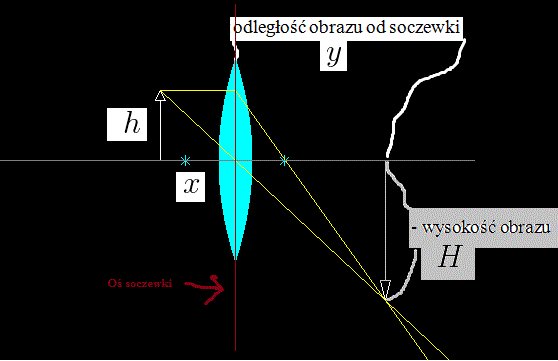 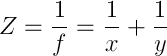 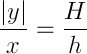 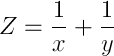 




Podstawiamy liczby:


    (wykonujemy obliczenia)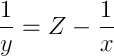 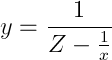 
       ( sprowadzamy do wspólnego mianownika)


  y = 0,3m = 30cm
Musimy jeszcze policzyć wysokość obrazu:


wiemy jednak że odległość obrazu od soczewki jest dodatnia, możemy więc opuścić wartość bezwzględną we wzorze, po dalszych przekształceniach otrzymujemy:





Podstawiamy dane: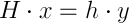 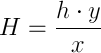  

H = 4cm

Odp. Odległość obrazu wynosi 30cm, a wysokość 4cm.Zad.5
Oblicz powiększenie obrazu otrzymanego za pomocą soczewki skupiającej o ogniskowej 8cm,jezeli obraz powstał w odległości 40cm od soczewki.Dane:f = 8cmy = 40cmp = ?p = y/xpotrzebne jest x, obliczamy go z równania soczewki1/f = 1/x+ 1/yPrzenosimy 1/y na lewą stronę zmieniając znak1/f – 1/y = 1/xWstawiamy do wzoru1/8cm – 1/40cm  = 1/x Sprowadzamy do wspólnego mianownika5/40cm – 1/40cm =1/x4/40cm =1/x1/10cm= 1/xMnożymy na krzyż1*x = 10cm*1x = 10cmteraz obliczamy pp = y/xp = 40cm/10cmp = 4Odp. Powiększenie wynosi 4ZADANIA DO SAMODZIELNEGO WYKONANIAZad.1Oblicz zdolność skupiającą soczewki o ogniskowej 50 cm.
Zad.2Oblicz ogniskową soczewki wiedząc, że jej zdolność skupiająca wynosi 4D. Jaka to jest soczewka, odpowiedź uzasadnij?Zad.3Zdolność skupiająca pewnej soczewki wynosi 10 D. Wiedząc, że przedmiot znajduje się w odległości x  = 30 cm od tej soczewki oblicz:
a) w jakiej odległości od soczewki powstanie obraz przedmiotu,
b) długość ogniskowej tej soczewki.Zad.4Przy użyciu soczewki skupiającej otrzymano powiększenie obrazu przedmiotu równe 3. Oblicz ogniskową f  tej soczewki wiedząc, że odległość przedmiotu od środka tej soczewki wynosiła 6 cm.